Przesyłam prace domową dla uczniów klas IV Temat:  100 rocznica urodzin, Jana Pawła II (kontynuacja tematu)Quiz do rozwiązania: o Janie Pawle II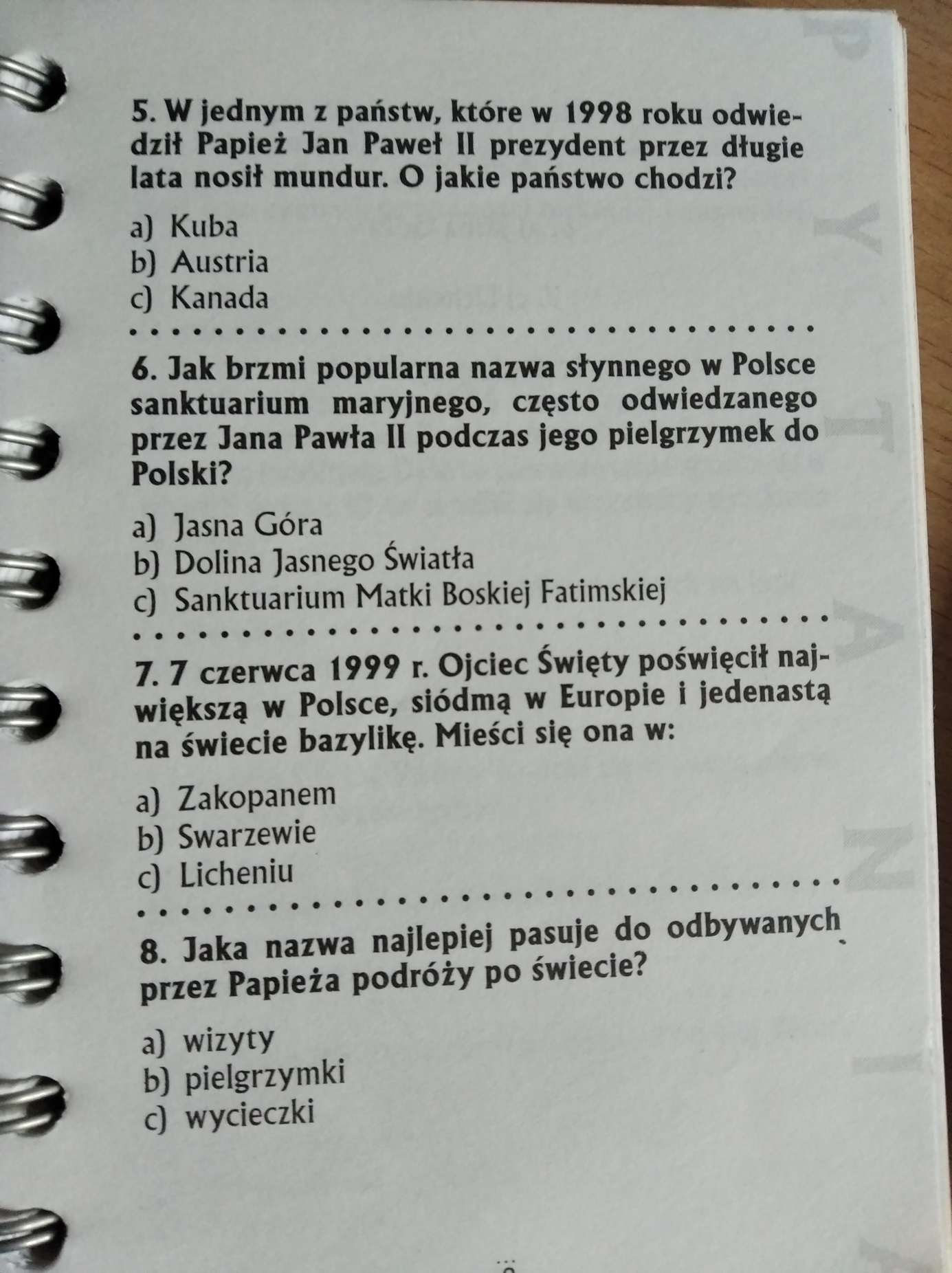 